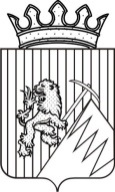 КОНТРОЛЬНО – СЧЕТНАЯ ПАЛАТАГУБАХИНСКОГО ГОРОДСКОГО ОКРУГАул. Никонова д. . Губаха, 618250, факс (34) 248 4 02 94, тел. 4 08 51Основание для проведения контрольного мероприятия: поручение Губахинской городской Думы от 27 марта 2014 г. №174 и распоряжение председателя Контрольно-счетной палаты Губахинского городского округа Пермского края от 02 июня . № 20.Предмет контрольного мероприятия:-	нормативно - правовые акты, учредительные документы, приказы (распоряжения), бухгалтерские документы (регистры бюджетного учета, первичные и иные бухгалтерские учетные документы, бюджетная отчетность), муниципальные контракты (договоры), а так же иные документы и материалы, относящиеся к цели и объекту проверки, необходимые для проведения контрольного мероприятия.Объект контрольного мероприятия:-	Администрация городского округа «Город Губаха» Пермского края (далее по тексту – администрация города Губаха);-	Управление строительства и жилищно – коммунального хозяйства администрации городского округа «Город Губаха» (далее по тексту – Управление строительства и ЖКХ);-	Комитет по управлению муниципальным имуществом администрации городского округа «Город Губаха» (далее по тексту – Комитет, КУМИ).Срок проведения контрольного мероприятия: с «07» июня 2017 года по «13» июля 2017 года.Цели контрольного мероприятия:-	проверка законности, обоснованности, эффективности и целевого расходования бюджетных средств.Проверяемый период деятельности: 2014 – 2016 годы и I полугодие 2017 года.Сведения о ранее проводимых финансовых проверках.В 2015 году на основании приказа Министерства территориального развития Пермского края от 04.12.2015 г. № СЭД-53-03.15-144 «О проведении проверки городского округа «Город Губаха» Пермского края» консультантами сектора финансового контроля управления реализации муниципальных проектов и программ Министерства территориального развития Пермского края проведена проверка целевого и эффективного использования субсидий, предоставленных бюджету городского округа «Город Губаха» Пермского края на организацию компактного проживания жителей бывших шахтерских городов и поселков Пермского края на 2014-2017 годы (Акт проверки от 30.12.2015 г. № 37). Выборочной проверкой, проведенной в администрации города Губаха, нарушений не установлено.Проверок эффективности расходования средств бюджетов, направленных на капитальный ремонт и реконструкцию жилого дома по адресу: пос. Углеуральский, ул. Чернышевского, 54 в Управлении строительства и ЖКХ, Комитете ранее не проводилось.Общий объем средств, охваченных контрольным мероприятием за проверяемый период, составил 44 739 638,96 руб., в том числе средства бюджета Губахинского городского округа – 29 976 473,96 руб., средства бюджета Пермского края – 14 763 165,00 руб.Документы, материалы и информация, необходимые для проведения контрольного мероприятия, запрашиваемые у Администрации города Губаха, Управления строительства и ЖКХ, Комитетом представлены в полном объеме.Краткая информация об объекте контрольного мероприятия (общие сведения).Администрация города Губаха.Администрация города Губаха зарегистрирована самостоятельным юридическим лицом в Межрайонной инспекции Федеральной налоговой службы № 14 по Пермскому краю 19 декабря 2005 года.Юридический адрес организации: 618250, Россия, Пермский край, г.Губаха, ул. Никонова, 44, ИНН 5921018642, КПП 592101001, ОГРН 1055906508679.Устав муниципального образования «Губахинский городской округ» принят решением Губахинской городской Думы I Созыва от 16.12.2013 г. №147, зарегистрирован в Управлении Минюста России по Пермскому краю 17.01.2014 г. № RU903070002014001.Положение об администрации города Губаха утверждено решением Губахинской городской Думы от 12.03.2015 г. № 249.Администрация города Губахи - исполнительно-распорядительный орган муниципального образования - Губахинского городского округа, наделенный полномочиями по решению вопросов местного значения и полномочиями для осуществления отдельных государственных полномочий, переданных органам местного самоуправления федеральными законами и законами Пермского края.Администрация города Губаха осуществляет свою деятельность в соответствии с законодательными актами Российской Федерации и Пермского края, Уставом Губахинского городского округа, решениями Губахинской городской Думы, постановлениями и распоряжениями Администрации города Губаха.За проверяемый период должности главы администрации, начальника отдела бухгалтерского учета и отчетности занимали:Глава администрации города Губахи, Глава города Губахи – Глава администрации города Губахи:Лазейкин Н. В. с 03.06.2013 г. по настоящее время (решение Губахинской городской Думы от 29.05.2013 г. № 79, решение Губахинской городской Думы от 23.12.2016 г. № 386).Начальник отдела бухгалтерского учета и отчетности:Загидуллина Е. В. с 01.01.2013 г. по 30.12.2016 г. (приказ администрации города Губаха о приеме на работу от 09.01.2013 г. № 71/1-к, приказ главы администрации города Губаха об увольнении от 16.12.2016 г. № 195-к).Хайруллина К. Н. с 01.01.2017 г. по настоящее время (приказ главы администрации города Губаха о переводе от 20.12.2016 г. № 200-к).Управление строительства и ЖКХ.На основании Решения Губахинской городской Думы от 30.04.2015 г. №258 Управление строительства и ЖКХ создано путем реорганизации в форме присоединения Управления капитального строительства администрации городского округа «Город Губаха» Пермского края (далее – УКС) к Управлению жилищно – коммунального хозяйства и инфраструктуры администрации городского округа «Город Губаха» Пермского края.Управление строительства и ЖКХ зарегистрировано самостоятельным юридическим лицом в Межрайонной инспекции Федеральной налоговой службы № 14 по Пермскому краю 07.04.2014 г.Юридический адрес организации: 618250, Россия, Пермский край, г.Губаха, ул. Суворова, 5, ИНН 5921997807, КПП 592101001, ОГРН 1145958015829.За проверяемый период должностными лицами Управления строительства и ЖКХ являлись:Начальник УКС:Сивакова Л. Л. с 23.06.2014 г. по 24.07.2015 г. (приказ администрации города Губаха «О приеме работника на работу» от 23.06.2014 г. № 256-к, приказ администрации города Губаха «О прекращении трудового договора» от 24.07.2015 г. № 216-к).Начальник Управления строительства и ЖКХ: Бибердорф А. В. с 01.07.2014 г. по настоящее время (приказ администрации города Губаха «О приеме работника на работу» от 01.07.2014 г. № 282/1-к).Начальник отдела бухгалтерского учета и отчетности Управления строительства и ЖКХ:Дьячкова В. Н. с 01.07.2014 г. по настоящее время (приказ Управления строительства и ЖКХ «О приеме на работу» от 01.07.2014 г. № 01-к).Заместитель начальник Управления строительства и ЖКХ:Сивакова Л. Л. с 27.07.2015 г. по настоящее время (приказ Управления строительства и ЖКХ «О приеме на работу» от 27.07.2015 г. № 84-к).Управление строительства и ЖКХ является функциональным органом администрации города Губаха, осуществляющим функции в сфере жилищно – коммунального, дорожного хозяйства, строительства и капитального ремонта на территории городского округа.Управление строительства и ЖКХ в своей деятельности руководствуется Конституцией Российской Федерации, федеральными конституционными законами, федеральными законами, указами Президента Российской Федерации, постановлениями Правительства Российской Федерации, нормативными правовыми актами Пермского края, нормативными правовыми актами Губахинского городского округа и иными нормативными правовыми актами, и Положением об Управлении строительства и ЖКХ, утвержденным Решением Губахинской городской Думы от 30.04.2015 г. № 258.Комитет по управлению муниципальным имуществом.Комитет зарегистрирован самостоятельным юридическим лицом в Межрайонной инспекции Федеральной налоговой службы № 17 по Пермскому краю 04 февраля 2013 г.Юридический адрес организации: 618250, Россия, Пермский край, г.Губаха, ул. Космонавтов, 9, ИНН 5921029940, КПП 592101001, ОГРН 1135921000160.За проверяемый период должности председателя, главного специалиста, бухгалтера занимали:Председатель Комитета:Пшенникова Е. Ю. с 23.07.2015 г. по настоящее время (приказ администрации города Губаха «О приеме работника на работу» от 23.07.2015 г. № 213-к).Главный специалист:Перминова Н. В. с 17.03.2014 г. по 31.01.2016 г. (приказ о приеме на работу от 17.03.2014 г. № 16; приказ об увольнении от 27.01.2016 г. № 1).Торсунова С. Б. с 01.02.2016 г. по 31.08.2016 г. (приказ о замещении временно отсутствующего работника от 29.01.2016 г. № 3); с 01.10.2016 г. по 31.10.2016 г. (приказ о замещении временно отсутствующего работника от 27.10.2016 г. № 41).Бухгалтер:Яруллина А. Р. с 01.11.2016 г. по 13.04.2017 г. (приказ о приеме на работу от 01.11.2016 г. № 42; приказ об увольнении от 07.04.2017 г. № 8).Торсунова С. Б. с 17.04.2017 г. по настоящее время (приказ о замещении временно отсутствующего работника от 14.04.2017 г. № 10).Кроме того, за период с 01.02.2016 г. по 15.10.2016 г. бухгалтерские услуги учреждению были оказаны по договорам возмездного оказания услуг с Перминовой Н. В. (договоры № 40 от 01.02.2016 г., № 41 от 01.04.2016 г., № 42 от 01.06.2016 г., № 43 от 01.08.2016 г., № 44 от 01.09.2016 г.).Комитет является функциональным органом администрации города Губаха, осуществляющим функции по разработке и реализации муниципальной политики в сферах управления, владения, пользования и распоряжения имуществом, находящимся в собственности Губахинского городского округа, а также органом, оказывающим муниципальные услуги в установленных сферах деятельности.Комитет в своей деятельности руководствуется Конституцией Российской Федерации, федеральными конституционными законами, федеральными законами, иными нормативными правовыми актами Российской Федерации, Пермского края, муниципальными правовыми актами Губахинского городского округа, Уставом Губахинского городского округа и Положением, утвержденным Решением Губахинской городской Думы от 12.03.2015 г. № 249 «Об утверждении органов местной администрации и утверждении Положений о них», Приложение № 2 «Положение о Комитете по управлению муниципальным имуществом администрации городского округа «Город Губаха» Пермского края» с последующими изменениями.По результатам контрольного мероприятия установлено следующее.Расходование бюджетных средств, направленных на капитальный ремонт и реконструкцию жилого дома по адресу: пос. Углеуральский, ул. Чернышевского, 54 (далее по тексту - капитальный ремонт и реконструкция жилого дома), за период 2014 – 2016 годы и I полугодие 2017 года осуществлялось в рамках реализации мероприятий муниципальных программ: «Развитие территории городского округа «Город Губаха» и «Управление муниципальным имуществом».В проверяемом периоде главными распорядителями средств бюджета определены:-	Администрация города Губаха;-	Управление строительства и ЖКХ;	-	Комитет по управлению муниципальным имуществом.За 2014 – 2016 годы и I полугодие 2017 года всего заключено 11 муниципальных контрактов и 8 договоров на общую сумму 44 719 638,96 руб.Информация о заключенных договорах (муниципальных контрактах) в разрезе главных распорядителей представлена в Приложении № 4.Общий объем израсходованных средств за проверяемый период составляет 32 484 018,76 руб., в том числе за счет средств бюджета Пермского края - 14 763 165,0 руб., бюджета городского округа – 17 720 853,76 руб.Администрация города Губаха, Управление строительства и ЖКХ.Плановый объем средств, направленных на капитальный ремонт и реконструкцию жилого дома на 2014 – 2017 годы утвержден в рамках реализации мероприятий следующих муниципальных программ Губахинского городского округа:Муниципальная программа «Развитие территории городского округа «Город Губаха» на 2014 - 2016 годы утверждена постановлением администрации города Губаха от 12.12.2013 г. № 1973 (с изменениями от 29.01.2014 г. № 87, от 20.10.2014 г. № 1158), утратило силу с 10.12.2014 г.Муниципальная программа «Развитие территории городского округа «Город Губаха» на 2014 – 2017 годы утверждена постановлением администрации города Губаха от 10.12.2014 г. № 1427 (с изменениями от 15.05.2015 г. № 655), утратило силу с 27.07.2015 г.Муниципальная программа «Развитие территории городского округа «Город Губаха» на 2014 – 2018 годы утверждена постановлением администрации города Губаха от 27.07.2015 г. № 801, утратило силу с 11.12.2015 г.Муниципальная программа «Развитие территории городского округа «Город Губаха» утверждена постановлением администрации города Губаха от 11.12.2015 г. № 1399 (с изменениями от 29.02.2016 г. № 148, от 18.03.2016 г. №248, от 22.06.2016 г. № 656, от 15.12.2016 г. № 1390, от 06.03.2017 г. № 251). Срок реализации Программы 2015-2016 годы.Муниципальная программа «Развитие территории городского округа «Город Губаха» на 2017 – 2019 годы утверждена постановлением администрации города Губаха от 04.10.2016 г. № 1053 (с изменениями от 21.12.2016 г. № 1424, от 28.03.2017 г. № 352, от 07.04.2017 г. № 391, от 17.04.2017 г. № 435).Информация об источниках и объемах финансового обеспечения мероприятий программы по годам в разрезе главных распорядителей, представлена в Приложении № 2.В бюджете Губахинского городского округа расходы на капитальный ремонт и реконструкцию жилого дома утверждены следующие объемы:-	в 2014 году за счет средств бюджета Пермского края – 15 000 000,00 руб., за счет средств бюджета Губахинского городского округа - 8 330 870,21 руб.;-	в 2015 году за счет средств бюджета Пермского края – 0,00 руб., за счет средств бюджета Губахинского городского округа - 5 219 475,07 руб.;-	в 2016 году за счет средств бюджета Пермского края – 0,00 руб., за счет средств бюджета Губахинского городского округа - 2 855 000,00 руб.;-	в I полугодие 2017 года за счет средств бюджета Пермского края – 0,00 руб., за счет средств бюджета Губахинского городского округа - 1 625 879,83 руб.Информация об источниках и объемах финансового обеспечения на капитальный ремонт и реконструкцию жилого дома, представлена в Приложении № 3.Главными распорядителями указанных средств бюджета являлись:-	в 2014 – 2016 годы и I полугодие 2017 года - Администрация города Губаха;-	в I полугодие 2017 года - Управление строительства и ЖКХ.В целях проведения ремонта пустующих помещений жилищного фонда муниципального образования Пермского края, расположенных в обеспеченных централизованным теплоснабжением МКД бывших шахтерских городах и поселках Пермского края, между Министерством по развитию территорий Кизеловского угольного бассейна Пермского края и администрацией города Губаха заключено Соглашение о предоставлении субсидий из бюджета Пермского края бюджету муниципального района (городского округа) Пермского края на организацию компактного проживания жителей бывших шахтерских городов и поселков Пермского края от 29.09.2014 г. № 2 (в редакции от 15.06.2015 г. № 1).Пунктом 1.1 Соглашения размер субсидии за счет средств бюджета Пермского края определен в сумме 15 000 000,00 руб.По данным годового отчета о выполнении Программы, по данным годовой бюджетной отчетности – отчета об исполнении бюджета главного распорядителя (ф. 0503127) – за 2014 – 2016 годы и I полугодие 2017 года общая сумма расходов, направленных на капитальный ремонт и реконструкцию жилого дома, составила в общей сумме – 32 327 343,58 руб.:-	в 2014 году – 23 094 035,21 руб.;-	в 2015 году – 5 219 475,07 руб.;-	в 2016 году – 2 855 000,00 руб.;-	в I полугодие 2017 года – 1 158 833,30 руб.Информация представлена в таблице № 1.										       Таблица № 1Администрацией города Губаха осуществлен возврат неиспользованных остатков средств субсидии в бюджет Пермского края за 2014 год в сумме      236 835,00 руб. (заявка на возврат от 30.01.2015 г. № 12). Заключено дополнительное соглашение от 15.06.2015 г. № 1 с учетом уменьшения объема средств на сумму 14 763 165,0 руб.В период с 2014 по 2016 годы и I полугодие 2017 года по результатам проведенных процедур (электронных аукционов и открытого конкурса) администрацией города Губаха заключено 5 муниципальных контрактов. Без проведения процедуры закупок заключено 2 муниципальных контракта и 3 договора.По итогам осуществленных закупок установлено снижение начальной (максимальной) цены контракта:-	при проведении электронных аукционов на сумму 5 274 321,76 руб. (с 47 862 053,20 руб. до 42 587 731,44 руб.) или 11,0 %;-	открытого конкурса на сумму 382 087,10 руб. (с 1 381 087,10 руб. до     999 000,0 руб.) или 27,7 %.Общая сумма заключенных муниципальных контрактов и договоров составляет 43 980 830,65 руб.Информация о заключенных договорах (муниципальных контрактах) представлена в Приложении № 4.Информация о выявленных нарушениях при исполнении договоров (муниципальных контрактов) представлена в Приложении № 5.В нарушение пункта 3 статьи 219 Бюджетного кодекса Российской Федерации (далее по тексту – БК РФ) при отсутствии доведенных лимитов бюджетных обязательств администрацией города Губаха в 2017 году заключен муниципальный контракт от 18.01.2017 г. № 1/17 на сумму 18 229,0 руб.Лимиты доведены учреждению только 09.03.2017г. уведомлением об изменении бюджетных ассигнований № 283, т. е. по истечении 33 рабочих дней со дня заключения договора.Управлением строительства и ЖКХ в проверяемом периоде без проведения процедуры закупок заключено 4 муниципальных контракта и 3 договора на общую сумму 582 133,13 руб.Информация о заключенных договорах (муниципальных контрактах) представлена в Приложении № 4.Информация о выявленных нарушениях при исполнении договоров (муниципальных контрактов) представлена в Приложении № 5.В нарушение пункта 3 статьи 219 БК РФ при отсутствии доведенных лимитов бюджетных обязательств заключены договоры (муниципальные контракты) на общую сумму 582 133,13 руб.Лимиты доведены учреждению по истечении 16 – 54 рабочих дней со дня заключения договоров (муниципальных контрактов).Комитет по управлению муниципальным имуществом.Плановый объем средств, направленных на капитальный ремонт и реконструкцию жилого дома на 2014 – 2017 годы, определен в рамках реализации Муниципальной программы «Управление муниципальным имуществом» на 2016 - 2018 годы, утвержденной постановлением администрации города Губаха от 05.11.2015 г. № 1226 (с изменениями от 14.10.2016 г. № 1117, от 28.02.2017 г. № 207, от 05.04.2017 г. № 982).Объем финансового обеспечения мероприятия «Содержание и текущий ремонт нежилых помещений находящихся на балансе казны и обслуживание газопровода муниципального имущества казны» Муниципальной программы в 2016 году составляет 1 728,2 тыс. руб.В программе «Управление муниципальным имуществом» отсутствует расшифровка мероприятий по кадастровым работам, подготовке технического плана и постановке на кадастровый учет объектов недвижимого имущества.В связи с необходимостью получения разрешения на ввод объекта «Многоквартирный жилой дом и 59 квартир, расположенных по адресу: г.Губаха, пос. Углеуральский, ул. Чернышевского, 54» в эксплуатацию и постановки жилого помещения на кадастровый учет из бюджета Губахинского городского округа на основании решения Губахинской городской Думы от 08.12.2016 г. № 381 Комитету выделены дополнительные бюджетные ассигнования в размере 156 675,18 руб.По данным годового отчета о выполнении Программы, по данным годовой бюджетной отчетности – отчета об исполнении бюджета главного распорядителя (ф. 0503127) – за 2016 год и I полугодие 2017 года общая сумма расходов, направленных на капитальный ремонт и реконструкцию жилого дома составила в общей сумме – 156 675,18 руб. Информация представлена в таблице № 2.									    Таблица № 2Комитетом  в проверяемом периоде без проведения процедуры закупок заключено 2 договора на общую сумму 156 675,18 руб.Информация о заключенных договорах (муниципальных контрактах) представлена в Приложении № 4.Информация о выявленных нарушениях при исполнении договоров (муниципальных контрактов) представлена в Приложении № 5.В нарушение пункта 3 статьи 219 БК РФ при отсутствии доведенных лимитов бюджетных обязательств заключены договоры на общую сумму 156 675,18 руб.Лимиты доведены учреждению только 13.12.2016 г. уведомлением об изменении бюджетных ассигнований №1775, т. е. по истечении тридцати и двадцати шести рабочих дней со дня заключения договоров соответственно.ВЫВОДЫ:В результате проведенной проверки эффективности расходования средств бюджетов, направленных на капитальный ремонт и реконструкцию жилого дома по адресу: пос. Углеуральский, ул. Чернышевского, 54 за период 2014 – 2016 годы и I полугодие 2017 года установлено:Расходование бюджетных средств осуществлялось в рамках реализации мероприятий муниципальных программ: «Развитие территории городского округа «Город Губаха» и «Управление муниципальным имуществом».В проверяемом периоде главными распорядителями средств бюджета определены:-	Администрация города Губаха;-	Управление строительства и ЖКХ;	-	Комитет по управлению муниципальным имуществом.За 2014 – 2016 годы и I полугодие 2017 года всего заключено 11 муниципальных контрактов и 8 договоров на общую сумму 44 719 638,96 руб.Общий объем израсходованных средств за проверяемый период составляет 32 484 018,76 руб., в том числе за счет средств бюджета Пермского края - 14 763 165,0 руб., бюджета городского округа – 17 720 853,76 руб.Администрация города ГубахаВ период с 2014 по 2016 годы и I полугодие 2017 года по результатам проведенных процедур (электронных аукционов и открытого конкурса) заключено 5 муниципальных контрактов. Без проведения процедуры закупок заключено 2 муниципальных контракта и 3 договора. Общая сумма заключенных муниципальных контрактов и договоров составляет 43 980 830,65руб.В нарушение пункта 3.2 договора от 23.01.2014 г. № 01/14 Подрядчиком нарушены сроки выполнения работ на 5 рабочих дней;В нарушение пункта 2.2 договора от 23.01.2014 г. № 01/14 Заказчиком нарушены сроки оплаты на 37 дней;В нарушение пункта 2.2 договора от 26.03.2014 г. № 924/14 Заказчиком нарушены сроки перечисления аванса в размере 30 % от договорной стоимости на 144 банковских дня;В нарушение пункта 2.2 муниципального контракта от 28.04.2014 г. №0156300004314000020-0232109-02 Подрядчиком нарушены сроки выполнения работ на 33 дня;Заключен муниципальный контракт от 17.06.2014 г. № 0156300004314000046 с ООО «Стройпроект» на выполнение работ по разработке проектно-сметной документации на объект «Реконструкция (перепланировка) с заменой инженерных сетей в жилом доме….». В проверяемом периоде осуществлялся капитальный ремонт жилого дома, а не реконструкция здания.Ремонт пустующих помещений жилого дома согласно актам о приемке выполненных работ производился с 07.11.2014 г. по 30.12.2014 г. На основании заключенного муниципального контракта от 26.11.2014 г. б/н с ООО «Стройпроект» проектно-сметная документация на объект разработана 01.12.2014 г., т.е. в период проведения ремонта.В нарушение пункта 2.3 муниципального контракта от 06.02.2015 г. №015630004314000162-0232109-01 Подрядчиком нарушены сроки выполнения работ от 31 дня до 122 дней. Администрацией города Губаха подано исковое заявление в арбитражный суд Пермского края с просьбой о взыскании с ООО «Строители Пермского края» пени в размере 14 566 159,17 руб. в связи с нарушением условий муниципального контракта от 06.02.2015 г. № 015630004314000162-0232109-01 (не исполнение работ в установленный контрактом срок). В соответствии с пунктом 2.3 срок окончания выполнения работ установлен 28.02.2015 г. Предварительное судебное заседание назначено на 24.07.2017 г.По состоянию на 01.07.2017 г. работы, предусмотренные муниципальным контрактом от 06.02.2015 г. № 015630004314000162-0232109-01 с ООО «Строители Пермского края» на сумму 20 690 566,44 руб., выполнены не в полном объеме. Согласно актам о приемке выполненных работ (формы КС-2) работы, предусмотренные муниципальным контрактом, выполнены и оплачены на общую сумму 8 572 421,52 руб., акты подписаны обеими сторонами.Администрацией города Губаха на основании пункта 7.11 муниципального контракта не приняты объемы фактически выполненных работ на сумму 11 297 946,98 руб. Общая стоимость невыполненных работ составляет 820 197,94 руб.Акт приемки жилого дома, сроки сдачи объекта в полном объеме в период проведения контрольного мероприятия администрацией города Губаха не определены.В нарушение пункта 1.3 договора от 18.01.2017 г. № 1/17 техническое задание на проектирование при проведении контрольного мероприятия не представлено.В нарушение пункта 3 статьи 219 БК РФ при отсутствии доведенных лимитов бюджетных обязательств заключен муниципальный контракт на сумму 18 229,0 руб.Управление строительства и ЖКХВ проверяемом периоде без проведения процедуры закупок заключено 4 муниципальных контракта и 3 договора на общую сумму 582 133,13 руб.Проектно-сметная документация на объект «Капитальный ремонт мест общего пользования жилого дома…» находится в стадии прохождения государственной экспертизы для определения достоверности сметной стоимости.Капитальный ремонт жилого дома по данным актов о приемке выполненных работ производился с 01.03.2015 г. по 31.03.2015 г. (Март 2015г.), с 01.05.2015 г. по 31.05.2015 г. (Май 2015 г.), с 01.06.2015 г. по 30.06.2015 г. (Июнь 2015 г.). Согласно актам приемки выполненных работ проектно-сметная документация разработана - 01.03.2017 г., 06.03.2017 г., 07.03.2017 г., 10.03.2017 г., т.е. после окончания ремонта.На выполнение работ по определению технического состояния строительных конструкций и сбора исходных данных для технического обследования жилого дома заключено 2 договора с ООО «НПЦ «Стройдиагностика» на общую сумму 145 003,0 руб.На момент проверки работы Исполнителем не выполнены, оплата Заказчиком произведена в размере 30 % от договорной стоимости работ в соответствии с пунктом 2.2. настоящих договоров на общую сумму 43 500,90 руб.В нарушение пункта 3 статьи 219 БК РФ в отсутствие доведенных лимитов бюджетных обязательств заключены договоры (муниципальные контракты) общую сумму 582 133,13 руб.Комитет по управлению муниципальным имуществом.В программе управление муниципальным имуществом отсутствует расшифровка мероприятий по кадастровым работам, подготовке технического плана и постановке на кадастровый учет объектов недвижимого имущества.В проверяемом периоде без проведения процедуры закупок заключено 2 договора на общую сумму 156 675,18 руб.Работы по Договору № 16-ПФ-Д/207 от 07.11.2016 г. выполнены не в полном объеме. На момент проверки Технические планы направлены в Росреестр для постановки объектов на государственный кадастр недвижимость для последующего получения кадастровых паспортов.В нарушение пункта 3 статьи 219 БК РФ в отсутствие доведенных лимитов бюджетных обязательств заключены договоры на общую сумму 156 675,18 руб.По итогам проверки Контрольно-счетной палатой сформулированы требования о принятии мер по устранению выявленных нарушений и недостатков.Главе города Губахи – главе администрации города Губахи, начальнику отдела бухгалтерского учета и отчетности и специалистам администрации города Губахи, к компетенции которых относится вопрос контрольного мероприятия:Рассмотреть результаты проверки, учесть замечания и недостатки, выявленные в ходе проверки.2.	Применять меры ответственности, предусмотренные условиями муниципальных контрактов (договоров) при нарушении сроков выполнения работ Подрядчиком.3.	Оплату за выполненные работы осуществлять в сроки, предусмотренные муниципальными контрактами (договорами).4.	Проектно-сметную документацию разрабатывать до начала проведения ремонтных работ.5.	Представить принятые решения по судебным заседаниям в части взыскании пени с подрядчика ООО «Строители Пермского края» и расторжения муниципального контракта.6.	Представить информацию по выполнению оставшегося объема работ по муниципальному контракту от 06.02.2015 г. № 015630004314000162-0232109-01.7.	Предоставить акт приемки жилого дома и информацию по срокам сдачи объекта в полном объеме.8.	Предоставить техническое задание на выполнение работ по корректировке проектной документации на капитальный ремонт 5-ти этажного жилого дома (Приложение № 1 договора от 18.01.2017 г. № 1/17).9.	Муниципальные контракты (договоры) заключать при наличии доведенных лимитов бюджетных обязательств.Принять меры дисциплинарного взыскания к должностным лицам, допустившим выявленные нарушения в ходе контрольного мероприятия.Начальнику управления строительства и ЖКХ, начальнику отдела бухгалтерского учета и отчетности Управления строительства и ЖКХ, заместителю начальника управления строительства и ЖКХ:Рассмотреть результаты проверки, учесть замечания и недостатки, выявленные в ходе проверки.Проектно-сметную документацию разрабатывать до начала проведения ремонтных работ.Представить отчет по результатам технического обследования жилого дома.Муниципальные контракты (договоры) заключать при наличии доведенных лимитов бюджетных обязательств.Принять меры дисциплинарного взыскания к должностным лицам, допустившим выявленные нарушения в ходе контрольного мероприятия.Председателю Комитета по управлению муниципальным имуществом администрации городского округа «Город Губаха», бухгалтеру:Рассмотреть результаты проверки, учесть замечания и недостатки, выявленные в ходе проверки.Внести изменения в программу «Управление муниципальным имуществом» на 2016 – 2018 годы в части расшифровки мероприятия по кадастровым работам, подготовке технического плана и постановке на кадастровый учет объектов недвижимого имущества.При разработке и исполнения муниципальной программы указывать расшифровку по всем проводимым мероприятиям.Предоставить информацию о постановке объектов на государственный кадастр недвижимости и о получении кадастровых паспортов.Муниципальные контракты (договоры) заключать при наличии доведенных лимитов бюджетных обязательств.Принять меры дисциплинарного взыскания к должностным лицам, допустившим выявленные нарушения в ходе контрольного мероприятия.Приложения:1.	Перечень законов и иных нормативных правовых актов Российской Федерации, Пермского края, муниципальных правовых актов Губахинского городского округа, использованных в ходе контрольного мероприятия (на 1 л. в 1 экз.).2.	Таблицы, расчеты и иной справочно – цифровой материал, пронумерованный и подписанный составителями (на 12 л. в 1 экз.):-	информация об источниках и объемов финансового обеспечения мероприятий программы «Развитие территории городского округа «Город Губаха» по годам в разрезе главных распорядителей (на 1 л. в 1 экз.), (приложение № 2);-	информация об источниках и объемах финансового обеспечения на капитальный ремонт и реконструкцию жилого дома (на 3 л. в 1 экз.), (приложение № 3);-	информация о заключенных договорах (муниципальных контрактах) в разрезе главных распорядителей (на 3 л. в 1 экз.), (приложение № 4);-	информация о выявленных нарушениях при исполнении договоров (муниципальных контрактов) в разрезе главных распорядителей (на 5 л. в 1экз.), (приложение № 5).Приложение № 1к отчетуот «13» июля . № 7ПЕРЕЧЕНЬзаконов и иных нормативных правовых актов, исполнение которых проверено в ходе контрольного мероприятияПриложение № 2к отчету от «13» июля . № 7Информация об источниках и объемов финансового обеспечения мероприятий программы «Развитие территории городского округа «Город Губаха» по годам в разрезе главных распорядителей.руб.Инспектор КСП											Г. М. ГизатулинаПриложение № 3к отчету от «13» июля . № 7Информация об источниках и объемах финансового обеспечения на капитальный ремонт и реконструкцию жилого дома.руб.Инспектор КСП								Г. М. ГизатулинаПриложение № 4к отчету от «13» июля . № 7Информация о заключенных договорах (муниципальных контрактах) в разрезе главных распорядителей.Инспектор КСП								Г. М. ГизатулинаПриложение № 5к отчету от «13» июля . № 7Информация о выявленных нарушениях при исполнении договоров (муниципальных контрактов) в разрезе главных распорядителей.Инспектор КСП								Г. М. ГизатулинаУТВЕРЖДАЮУТВЕРЖДАЮПредседатель Контрольно – счетной палаты Губахинского городского округаПредседатель Контрольно – счетной палаты Губахинского городского округа____________ Л. П. Лазарева____________ Л. П. Лазарева«13»	июля 2017 года«13»	июля 2017 годаОТЧЕТ №ОТЧЕТ №ОТЧЕТ №77о результатах внепланового контрольного мероприятияо результатах внепланового контрольного мероприятияо результатах внепланового контрольного мероприятияо результатах внепланового контрольного мероприятияо результатах внепланового контрольного мероприятияо результатах внепланового контрольного мероприятия«Проверка эффективности расходования средств бюджетов, направленных на капитальный ремонт и реконструкцию жилого дома по адресу: пос. Углеуральский, ул. Чернышевского, 54 за период 2014 – 2016 годы и I полугодие 2017 года»«Проверка эффективности расходования средств бюджетов, направленных на капитальный ремонт и реконструкцию жилого дома по адресу: пос. Углеуральский, ул. Чернышевского, 54 за период 2014 – 2016 годы и I полугодие 2017 года»«Проверка эффективности расходования средств бюджетов, направленных на капитальный ремонт и реконструкцию жилого дома по адресу: пос. Углеуральский, ул. Чернышевского, 54 за период 2014 – 2016 годы и I полугодие 2017 года»«Проверка эффективности расходования средств бюджетов, направленных на капитальный ремонт и реконструкцию жилого дома по адресу: пос. Углеуральский, ул. Чернышевского, 54 за период 2014 – 2016 годы и I полугодие 2017 года»«Проверка эффективности расходования средств бюджетов, направленных на капитальный ремонт и реконструкцию жилого дома по адресу: пос. Углеуральский, ул. Чернышевского, 54 за период 2014 – 2016 годы и I полугодие 2017 года»«Проверка эффективности расходования средств бюджетов, направленных на капитальный ремонт и реконструкцию жилого дома по адресу: пос. Углеуральский, ул. Чернышевского, 54 за период 2014 – 2016 годы и I полугодие 2017 года»«13» июля 2017 года«13» июля 2017 годаг. Губахаг. Губахаг. Губахаг. ГубахаИсточник финансирования/ периодУтверждено бюджетных назначенийИсполненоНеисполненные назначения% исполненияАдминистрация города ГубахаАдминистрация города ГубахаАдминистрация города ГубахаАдминистрация города ГубахаАдминистрация города ГубахаЗа 2014 годБюджет городского округа8 330 870,218 330 870,210,00100,0Краевой бюджет15 000 000,0014 763 165,00236 835,0098,4Итого23 330 870,2123 094 035,21236 835,0099,0За 2015 годБюджет городского округа5 219 475,075 219 475,070,00100,0Итого5 219 475,075 219 475,070,00100,0За 2016 годБюджет городского округа2 855 000,002 855 000,000,00100,0Итого2 855 000,002 855 000,000,00100,0За I полугодие 2017 годаБюджет городского округа1 043 746,70678 202,27365 544,4365,0Итого1 043 746,70678 202,27365 544,4365,0ВСЕГО32 449 091,9831 846 712,55602 379,4398,1Управление строительства и ЖКХУправление строительства и ЖКХУправление строительства и ЖКХУправление строительства и ЖКХУправление строительства и ЖКХЗа I полугодие 2017 годаБюджет городского округа582 133,13480 631,03101 502,1082,6Итого582 133,13480 631,03101 502,1082,6ВСЕГО582 133,13480 631,03101 502,1082,6ПериодУтверждено бюджетных назначенийИсполненоНеисполненные назначения% исполнения2016 год156 675,1847 002,56109 672,6230,0I полугодие 2017 года109 672,62109 672,620,00100,00ВСЕГОх156 675,18х100,00Руководитель контрольного мероприятияРуководитель контрольного мероприятияРуководитель контрольного мероприятияИнспектор КСПГ. М. Гизатулина(Должность)(Подпись) (расшифровка подписи)№п/пНазвание законов и иных нормативных правовых актов с указанием даты и номера акта1Бюджетный кодекс Российской Федерации.2Решение Губахинской городской Думы от 22.01.2015 г. № 242 О внесении изменений в решение Губахинской городской Думы от 16.12.2013 г. № 137 «О бюджете городского округа «Город Губаха» на 2014 год и плановый период 2015 и 2016 годов».3Решение Губахинской городской Думы от 12.03.2015 г. № 249 «Об утверждении органов местной администрации и утверждении Положений о них»4Решение Губахинской городской Думы от 30.04.2015 г. № 258 О реорганизации функциональных органов администрации города Губахи и утверждении Положения об Управлении строительства и жилищно-коммунального хозяйства администрации городского округа «Город Губаха» Пермского края.5Решение Губахинской городской Думы от 24.12.2015 г. № 299 О внесении изменений в решение Губахинской городской Думы от 25.12.2014 г. № 238 «О бюджете Губахинского городского округа  на 2015 год и плановый период 2016 и 2017 годов»6Решение Губахинской городской Думы от 23.12.2016 г. № 387 О внесении изменений в решение Губахинской городской Думы от 24.12.2015 г. № 300 «О бюджете Губахинского городского округа  на 2016 год и плановый период 2017 и 2018 годов».7Решение Губахинской городской Думы от 25.05.2017 г. № 435 О внесении изменений в решение Губахинской городской Думы от 23.12.2016 г. № 388 «О бюджете Губахинского городского округа на 2017 год и плановый период 2018 и 2019 годов».8Постановление администрации Губахинского городского округа от 12.12.2013 г. № 1973 «Об утверждении Муниципальной программы «Развитие территории городского округа «Город Губаха» на 2014 - 2016 годы» (с изменениями от 29.01.2014 г. № 87, от 20.10.2014 г. № 1158), утратило силу с 10.12.2014 г.9Постановление администрации Губахинского городского округа от 10.12.2014 г. № 1427 «Об утверждении муниципальной программы «Развитие территории городского округа «Город Губаха» на 2014 – 2017 годы» (с изменениями от 15.05.2015 г. № 655), утратило силу с 27.07.2015 г.10Постановление администрации Губахинского городского округа от 27.07.2015 г. № 801 «Об утверждении муниципальной программы «Развитие территории городского округа «Город Губаха» на 2014 – 2018 годы», утратило силу с 11.12.2015 г.11Постановление администрации Губахинского городского округа от 05.11.2015 г. № 1226 «Об утверждении муниципальной программы «Управление муниципальным имуществом» на 2016 - 2018 годы» (с изменениями от 14.10.2016 г. № 1117, от 28.02.2017 г. № 207, от 05.04.2017 г. № 982).12Постановление администрации Губахинского городского округа от 11.12.2015 г. № 1399 «Об утверждении муниципальной программы «Развитие территории городского округа «Город Губаха» (с изменениями от 29.02.2016 г. № 148, от 18.03.2016 г. № 248, от 22.06.2016 г. № 656, от 15.12.2016 г. № 1390, от 06.03.2017 г. № 251). Срок реализации Программы 2015-2016 годы.13Постановление администрации Губахинского городского округа от 04.10.2016 г. № 1053 «Об утверждении муниципальной программы «Развитие территории городского округа «Город Губаха» на 2017 – 2019 годы» (с изменениями от 21.12.2016 г. № 1424, от 28.03.2017 г. № 352, от 07.04.2017 г. № 391, от 17.04.2017 г. № 435).Нормативно-правовой актНормативно-правовой актНормативно-правовой актМероприятиеПериодВсегоСредства бюджета Пермского краяСредства бюджета городского округаНаименование№ДатаМероприятиеПериодВсегоСредства бюджета Пермского краяСредства бюджета городского округаАдминистрация город ГубахаАдминистрация город ГубахаАдминистрация город ГубахаАдминистрация город ГубахаАдминистрация город ГубахаАдминистрация город ГубахаАдминистрация город ГубахаАдминистрация город ГубахаПостановление администрации городского округа «Город Губаха»80127.07.2015Реконструкция жилого дома в г. Губаха, пос. Углеуральский, ул. Чернышевского,54201423 094 035,2114 763 165,08 330 870,21Постановление администрации городского округа «Город Губаха» (в редакции от 06.03.2017 г. № 251)139911.12.2015Капитальный ремонт жилого дома в г. Губаха, пос. Углеуральский, ул. Чернышевского, 5420155 057 448,250,05 057 448,25Реконструкция жилого дома в г. Губаха, пос. Углеуральский, ул. Чернышевского,542015162 026,820,0162 026,82Капитальный ремонт жилого дома в г. Губаха, пос. Углеуральский, ул. Чернышевского, 5420162 855 000,00,02 855 000,0Постановление администрации городского округа «Город Губаха» (в редакции от 17.04.2017 г. № 435)105304.10.2016Капитальный ремонт мест общего пользования жилого дома в г. Губаха, пос. Углеуральский, ул. Чернышевского,5420177 310 353,956 944 836,25365 517,70Корректировка проектной документации на капитальный ремонт 5-ти этажного жилого дома по адресу: Пермский край, г. Губаха, ул. Чернышевского, 54201718 229,00,018 229,0Капитальный ремонт жилого дома в г. Губаха, пос. Углеуральский, ул. Чернышевского, 542017660 000,00,0660 000,0Управление строительства и ЖКХУправление строительства и ЖКХУправление строительства и ЖКХУправление строительства и ЖКХУправление строительства и ЖКХУправление строительства и ЖКХУправление строительства и ЖКХУправление строительства и ЖКХПостановление администрации городского округа «Город Губаха» (в редакции от 17.04.2017 г. № 435)105304.10.2016Разработка проектно-сметной документации «Капитальный ремонт мест общего пользования жилого дома в г. Губаха, пос. Углеуральский, ул. Чернышевского, 54»2017357 304,00,0357 304,0Строительный контроль объекта «Капитальный ремонт жилого дома в г. Губаха, пос. Углеуральский, ул. Чернышевского, 54»201779 826,130,079 826,13Нормативно-правовой актНормативно-правовой актНормативно-правовой актМероприятиеПериодВсегоСредства бюджета Пермского краяСредства бюджета городского округаНаименование№ДатаМероприятиеПериодВсегоСредства бюджета Пермского краяСредства бюджета городского округаАдминистрация города ГубахаАдминистрация города ГубахаАдминистрация города ГубахаАдминистрация города ГубахаАдминистрация города ГубахаАдминистрация города ГубахаАдминистрация города ГубахаАдминистрация города ГубахаРешение Губахинской городской Думы16114.02.2014Бюджетные инвестиции на строительство и реконструкцию муниципального жилого фонда20145 000 000,000,005 000 000,00Решение Губахинской городской Думы16727.03.2014Бюджетные инвестиции на строительство и реконструкцию муниципального жилого фонда20145 000 000,000,005 000 000,00Решение Губахинской городской Думы19326.06.2014Бюджетные инвестиции на строительство и реконструкцию муниципального жилого фонда2014-2 076 042,690,00-2 076 042,69Решение Губахинской городской Думы19717.07.2014Бюджетные инвестиции на строительство и реконструкцию муниципального жилого фонда2014-382 087,100,00-382 087,10Решение Губахинской городской Думы23725.12.2014Бюджетные инвестиции на строительство и реконструкцию муниципального жилого фонда2014-99 000,000,00-99 000,00Итого7 442 870,210,007 442 870,21Решение Губахинской городской Думы18813.05.2014Софинансирование краевого бюджета на компактное проживание жителей бывших шахтерских поселков201415 000 000,0015 000 000,000,00Решение Губахинской городской Думы24222.01.2015Софинансирование краевого бюджета на компактное проживание жителей бывших шахтерских поселков2014-15 000 000,00-15 000 000,000,00Решение Губахинской городской Думы24222.01.2015Софинансирование краевого бюджета на компактное проживание жителей бывших шахтерских поселков201415 000 000,0015 000 000,000,00Итого15 000 000,0015 000 000,000,00Решение Губахинской городской Думы21003.10.2014Ремонт пустующих помещений многоквартирного дома по адресу: г.Губаха, пос. Углеуральский, ул. Чернышевского, 542014789 000,000,00789 000,00Решение Губахинской городской Думы23725.12.2014Ремонт пустующих помещений многоквартирного дома по адресу: г.Губаха, пос. Углеуральский, ул. Чернышевского, 54201499 000,000,0099 000,00Итого888 000,000,00888 000,00ВСЕГО за 2014 год23 330 870,2115 000 000,008 330 870,21Решение Губахинской городской Думы25230.04.2015Капитальный ремонт жилого дома в г.Губаха, пос. Углеуральский,  ул. Чернышевского, 5420151 590 941,000,001 590 941,00Решение Губахинской городской Думы26303.06.2015Капитальный ремонт жилого дома в г.Губаха, пос. Углеуральский,  ул. Чернышевского, 5420152 637 196,250,002 637 196,25Решение Губахинской городской Думы27523.07.2015Капитальный ремонт жилого дома в г.Губаха, пос. Углеуральский,  ул. Чернышевского, 5420151 000 000,000,001 000 000,00Решение Губахинской городской Думы29924.12.2015Капитальный ремонт жилого дома в г.Губаха, пос. Углеуральский,  ул. Чернышевского, 542015-170 689,000,00-170 689,00Итого5 057 448,250,005 057 448,25Решение Губахинской городской Думы24312.03.2015Реконструкция жилого дома в г.Губаха, пос. Углеуральский, ул. Чернышевского,542015161 226,820,00161 226,82Решение Губахинской городской Думы26303.06.2015Реконструкция жилого дома в г.Губаха, пос. Углеуральский, ул. Чернышевского,542015800,000,00800,00Итого162 026,820,00162 026,82ВСЕГО за 2015 год5 219 475,070,005 219 475,07Решение Губахинской городской Думы30024.12.2015Приведение в нормативное состояние (ремонт) пустующих жилых помещений муниципального жилого фонда201615 633 089,000,0015 633 089,00Решение Губахинской городской Думы32816.06.2016Приведение в нормативное состояние (ремонт) пустующих жилых помещений муниципального жилого фонда2016-12 755 000,000,00-12 755 000,00Решение Губахинской городской Думы38108.12.2016Приведение в нормативное состояние (ремонт) пустующих жилых помещений муниципального жилого фонда2016-23 089,000,00-23 089,00Итого2 855 000,000,002 855 000,00ВСЕГО за 2016 год2 855 000,000,002 855 000,00Решение Губахинской городской Думы41016.02.2017Расходы на реализацию мероприятия по организации компактного проживания жителей территорий Кизеловского угольного бассейна Пермского края2017375 533,000,00375 533,00Решение Губахинской городской Думы41724.03.2017Расходы на реализацию мероприятия по организации компактного проживания жителей территорий Кизеловского угольного бассейна Пермского края2017302 696,000,00302 696,00Итого678 229,000,00678 229,00Решение Губахинской городской Думы38823.12.2016Софинансирование мероприятий на реализацию приведения в нормативное состояние (ремонт) пустующих жилых помещений муниципального жилого фонда в рамках организации компактного проживания жителей территорий Кизеловского угольного бассейна Пермского края2017568 300,000,00568 300,00Решение Губахинской городской Думы41016.02.2017Софинансирование мероприятий на реализацию приведения в нормативное состояние (ремонт) пустующих жилых помещений муниципального жилого фонда в рамках организации компактного проживания жителей территорий Кизеловского угольного бассейна Пермского края2017-568 300,000,00-568 300,00Решение Губахинской городской Думы41724.03.2017Софинансирование мероприятий на реализацию приведения в нормативное состояние (ремонт) пустующих жилых помещений муниципального жилого фонда в рамках организации компактного проживания жителей территорий Кизеловского угольного бассейна Пермского края2017365 517,700,00365 517,70Итого365 517,700,00365 517,70ВСЕГО за 2017 год1 043 746,700,001 043 746,70Управление строительства и ЖКХУправление строительства и ЖКХУправление строительства и ЖКХУправление строительства и ЖКХУправление строительства и ЖКХУправление строительства и ЖКХУправление строительства и ЖКХУправление строительства и ЖКХРешение Губахинской городской Думы41724.03.2017Расходы на реализацию мероприятия по организации компактного проживания жителей территорий Кизеловского угольного бассейна Пермского края2017437 130,130,00437 130,13Решение Губахинской городской Думы43525.05.2017Расходы на реализацию мероприятия по организации компактного проживания жителей территорий Кизеловского угольного бассейна Пермского края2017145 003,000,00145 003,00Итого582 133,130,00582 133,13ВСЕГО за 2017 год582 133,130,00582 133,13Договор, муниципальный контрактДоговор, муниципальный контрактДоговор, муниципальный контрактДоговор, муниципальный контрактДоговор, муниципальный контрактДоговор, муниципальный контрактИсполнено, руб.срок исполнениясрок исполненияНаименование№датаИсполнительпредметСумма, руб.Исполнено, руб.планфактАдминистрация города ГубахаАдминистрация города ГубахаАдминистрация города ГубахаАдминистрация города ГубахаАдминистрация города ГубахаАдминистрация города ГубахаАдминистрация города ГубахаАдминистрация города ГубахаАдминистрация города Губахадоговор862/1314.10.2013ООО "НПЦ"Стройдиагностика"Техническое обследование строительных конструкций здания по адресу:ПК, г.Губаха,п.Северный,ул.Чернышевского,5498 000,0098 000,0001.04.201405.02.2014договор01/1423.01.2014ООО "Стройпроект"Разработка проектно-сметной документации по объекту: "Реконструкция крыши многоквартирного дома по адресу:г.Губаха, пос.Углеуральский, ул.Чернышевского,54"99 870,2199 870,2120.02.201427.02.2014договор924/1426.03.2014ООО "НПЦ"Стройдиагностика"Мониторинг строительных конструкций здания по адресу: ПК, г.Губаха,п.Северный,ул.Чернышевского,5499 000,0099 000,0005.03.201522.10.2014муниципальный контракт0156300004314000020-0232109-0228.04.2014ООО "Строительная компания "Арована"Работы по реконструкции крыши жилого дома по адресу:Пермский край, г. Губаха, пос.Углеуральский, ул.Чернышевского,544 398 000,004 382 026,8215.06.201430.05.2014, 11.06.2014, 18.07.2014муниципальный контракт0156300004314000034-0232109-0105.06.2014ООО "Ретар"Работы по замене деревянных оконных блоков и балконных дверей на блоки из ПВХ профилей1 947 000,001 947 000,0015.07.201415.07.2014муниципальный контракт015630000431400004617.06.2014ООО "Стройпроект"Работы по разработке ПСД на объект "Реконструкция (перепланировка) с заменой инженерных сетей в жилом доме по адресу: г.Губаха,ул.Чернышевского,54979 000,00979 000,0001.08.201401.08.2014муниципальный контракт0156300004314000122-0232109-0107.11.2014ООО "Строители Пермского края"Ремонт пустующих помещений жилого дома в г.Губаха, пос.Углеуральский,ул.Чернышевского,54. Внутренние сети канализации.15 552 165,0015 552 165,0015.12.201430.12.2014муниципальный контарктб/н26.11.2014ООО "Стройпроект"Разработка ПСД на объект "Ремонт пустующих жилых помещений жилого дома в г.Губаха, пос.Углеуральский, ул.Чернышевского,5499 000,0099 000,0001.12.201401.12.2014муниципальный контаркт0156300004314000162-0232109-0306.02.2015ООО "Строители Пермского края"Работы по капитальному ремонту жилого дома г.Губаха, пос.Углеуральский, ул.Чернышевского,5420 690 566,448 572 421,5228.02.201531.03.2015, 31.05.2015, 30.06.2015муниципальный контракт1/1718.01.2017ООО "Стройпроект"Корректировка проектной документации на капитальный ремонт 5-ти этажного жилого дома по адресу: Пермский край, г. Губаха, ул. Чернышевского, 5418 229,0018 229,0022.02.201714.02.2017ИТОГОИТОГОИТОГОИТОГОИТОГО43 980 830,6531 846 712,55Управление строительства и ЖКХУправление строительства и ЖКХУправление строительства и ЖКХУправление строительства и ЖКХУправление строительства и ЖКХУправление строительства и ЖКХУправление строительства и ЖКХУправление строительства и ЖКХУправление строительства и ЖКХмуниципальный контрактб/н15.02.2017ООО "Стройпроект"Разработка проектно-сметной документации по объекту: "Капитальный ремонт мест общего пользования жилого дома г. Губаха, пос. Углеуральский, ул. Чернышевского, 54". Раздел "Архитектурные решения"99 986,0099 986,0017.03.201710.03.2017муниципальный контрактб/н17.02.2017ООО "Стройпроект"Разработка проектно-сметной документации по объекту: "Капитальный ремонт мест общего пользования жилого дома г. Губаха, пос. Углеуральский, ул. Чернышевского, 54". Раздел "Отопление, вентиляция", "Внутренние сети электроснабжения".98 026,0098 026,0017.03.201707.03.2017муниципальный контрактб/н20.02.2017ООО "Стройпроект"Разработка проектно-сметной документации по объекту: "Капитальный ремонт мест общего пользования жилого дома г. Губаха, пос. Углеуральский, ул. Чернышевского, 54". Раздел "Водоснабжение и водоотведение", "Пояснительная записка".98 026,0098 026,0022.03.201706.03.2017муниципальный контрактб/н22.02.2017ООО "Стройпроект"Разработка проектно-сметной документации по объекту: "Капитальный ремонт мест общего пользования жилого дома г. Губаха, пос. Углеуральский, ул. Чернышевского, 54". Разработка сметной документации проекта.61 266,0061 266,0022.03.201701.03.2017договор201.04.2015ООО "УниверСтрой"Строительный контроль за выполнением электромонтажных работ и устройству вентиляции на объекте "Капитальный ремонт мест общего пользования жилого дома г. Губаха, пос. Углеуральский, ул. Чернышевского, 54".79 826,1379 826,1316.03.201716.03.2017договор1235/1703.05.2017ООО "НПЦ"Стройдиагностика"Работы по определению технического состояния строительных конструкций жилого дома68 789,0020 636,7028.06.2017-договор1234/1703.05.2017ООО "НПЦ"Стройдиагностика"Работы по сбору исходных данных для технического обследования жилого дома76 214,0022 864,2028.06.2017-ИТОГОИТОГОИТОГОИТОГОИТОГО582 133,13480 631,03Комитет по управлению муниципальным имуществомКомитет по управлению муниципальным имуществомКомитет по управлению муниципальным имуществомКомитет по управлению муниципальным имуществомКомитет по управлению муниципальным имуществомКомитет по управлению муниципальным имуществомКомитет по управлению муниципальным имуществомКомитет по управлению муниципальным имуществомКомитет по управлению муниципальным имуществомдоговор16-ПФ-Д/07728.10.2016АО "Росттехинвентаризация-Федеральное БТИ"Выполнение кадастровых работ по подготовке технического плана для получения разрешений на ввод Объектов в эксплуатацию.99 661,9299 661,9217.01.201716.03.2017договор16-ПФ-Д/20707.11.2016АО "Росттехинвентаризация-Федеральное БТИ"Выполнение работ для внесения изменений в сведения органа государственного кадастрового учета объектов недвижимости.57 013,2657 013,2630.03.201716.03.2017ИТОГОИТОГОИТОГОИТОГОИТОГО156 675,18156 675,18ВСЕГО по проектуВСЕГО по проектуВСЕГО по проектуВСЕГО по проектуВСЕГО по проекту44 719 638,9632 484 018,76Договор, муниципальный контрактДоговор, муниципальный контрактДоговор, муниципальный контрактДоговор, муниципальный контрактДоговор, муниципальный контрактДоговор, муниципальный контрактНарушенияПримечаниеНаименование№датаИсполнительпредметСумма, руб.НарушенияПримечаниеАдминистрация города ГубахаАдминистрация города ГубахаАдминистрация города ГубахаАдминистрация города ГубахаАдминистрация города ГубахаАдминистрация города ГубахаАдминистрация города ГубахаАдминистрация города Губахадоговор862/1314.10.2013ООО "НПЦ"Стройдиагностика"Техническое обследование строительных конструкций здания по адресу:ПК, г.Губаха,п.Северный,ул.Чернышевского,5498 000,00НетПо результатам обследования строительных конструкций здания Исполнителем составлен технический отчет.Работы выполнены в полном объеме, в сроки, предусмотренные Техническим заданием и календарным планом работ. Оплата за выполненные работы произведена полностью на основании акта приемки выполненных работ и предоставленной счет – фактуры.договор01/1423.01.2014ООО "Стройпроект"Разработка проектно-сметной документации по объекту: "Реконструкция крыши многоквартирного дома по адресу:г.Губаха, пос.Углеуральский, ул.Чернышевского,54"99 870,21В нарушение пункта 3.2 договора Подрядчиком нарушены сроки выполнения работ на 5 рабочих дней – 27.02.2014 г. Проектно-сметная документация Подрядчиком разработана в соответствии с Заданием, оплата Заказчиком произведена в полном объеме на основании акта приемки выполненных работ и предоставленной счет – фактуры.В нарушение пункта 2.2 договора Заказчиком нарушены сроки оплаты на 37 дней – 15.04.2014 г.На основании разработанной проектно-сметной документации проведен электронный аукцион на выполнение работ по реконструкции крыши.договор924/1426.03.2014ООО "НПЦ"Стройдиагностика"Мониторинг строительных конструкций здания по адресу: ПК, г.Губаха,п.Северный,ул.Чернышевского,5499 000,00В нарушение пункта 2.2 договора Заказчиком нарушены сроки перечисления аванса в размере 30 % от договорной стоимости на 144 банковских дня – 06.10.2014 г.По результатам произведенного мониторинга строительных конструкций здания Исполнителем составлено заключение. Работы выполнены в полном объеме, в сроки, предусмотренные Техническим заданием и календарным планом работ. Оплата за выполненные работы произведена полностью на основании акта приемки выполненных работ и предоставленной счет – фактуры.муниципальный контракт0156300004314000020-0232109-0228.04.2014ООО "Строительная компания "Арована"Работы по реконструкции крыши жилого дома по адресу:Пермский край, г. Губаха, пос.Углеуральский, ул.Чернышевского,544 398 000,00В нарушение пункта 2.2 муниципального контракта Подрядчиком нарушены сроки выполнения работ на 33 дня – 18.07.2014 г.Работы выполнены в полном объеме - проектно-сметная документация Подрядчиком разработана в соответствии с Техническим заданием, локальным сметным расчетом. Оплата за выполненные работы Заказчиком произведена полностью на основании актов о приемки выполненных работ и предоставленных счетов – фактур.муниципальный контракт0156300004314000034-0232109-0105.06.2014ООО "Ретар"Работы по замене деревянных оконных блоков и балконных дверей на блоки из ПВХ профилей1 947 000,00НетРаботы выполнены в полном объеме и в сроки, предусмотренные Техническим заданием, локальным сметным расчетом. Оплата за выполненные работы Заказчиком произведена полностью на основании акта о приемки выполненных работ и предоставленной счет – фактурымуниципальный контракт015630000431400004617.06.2014ООО "Стройпроект"Работы по разработке ПСД на объект "Реконструкция (перепланировка) с заменой инженерных сетей в жилом доме по адресу: г.Губаха,ул.Чернышевского,54979 000,00В проверяемом периоде производился капитальный ремонт жилого дома, а не реконструкция здания.Информация о дальнейшем использовании в работе разработанной проектно-сметной документации представлена в письме администрации города Губаха от 28.06.2017 г. № 1542.Проектно-сметная документация Подрядчиком разработана в соответствии с Техническим заданием, оплата Заказчиком произведена в полном объеме на основании акта приемки выполненных работ и предоставленных счетов – фактур.муниципальный контракт0156300004314000122-0232109-0107.11.2014ООО "Строители Пермского края""Ремонт пустующих помещений жилого дома…». Внутренние сети канализации.15 552 165,00Исполнение муниципального контракта проверено Министерством территориального развития Пермского края.Оплата за выполненные работы Заказчиком произведена полностью.муниципальный контарктб/н26.11.2014ООО "Стройпроект"Разработка ПСД на объект "Ремонт пустующих жилых помещений жилого дома в г.Губаха, пос.Углеуральский, ул.Чернышевского,5499 000,00Ремонт пустующих помещений жилого дома согласно актам о приемке выполненных работ производился с 07.11.2014 г. по 30.12.2014 г., в то время как проектно-сметная документация разработана 01.12.2014 г., т.е. в период проведения ремонта.Информация о причинах заключения муниципального контракта на разработку проектно-сметной документации в период проведения ремонта представлена в письме администрации города Губаха от 28.06.2017 г. № 1542.Проектно-сметная документация Подрядчиком разработана в соответствии с Техническим заданием, оплата Заказчиком произведена в полном объеме на основании акта приемки выполненных работ и предоставленной счет – фактуры.муниципальный контаркт0156300004314000162-0232109-0306.02.2015ООО "Строители Пермского края"Работы по капитальному ремонту жилого дома г.Губаха, пос.Углеуральский, ул.Чернышевского,5420 690 566,44В нарушение пункта 2.3 муниципального контракта Подрядчиком нарушены сроки выполнения работ от 31 дня до 122 дней.Информация о стоимости выполненных работах на объекте по состоянию на 01.07.2017 г. представлена в письме администрации города Губаха от 30.06.2017г. СЭД–01-22-2-2584.В соответствии с пунктом 2.3 муниципального контракта срок окончания выполнения работ установлен 28.02.2015 г. Администрацией города Губаха подано исковое заявление в арбитражный суд ПК (письмо от 02.03.2017 г. № 129) с просьбой о взыскании с ООО «Строители Пермского края» пени в размере 14 566 159,17 руб. в связи с нарушением условий муниципального контракта (не исполнение работ в установленный контрактом срок). Предварительное судебное заседание назначено на 24.07.2017 г.По состоянию на 01.07.2017 г. работы, предусмотренные муниципальным контрактом на сумму 20 690 566,44 руб. выполнены не в полном объеме.Согласно актам о приемке выполненных работ (формы КС-2) работы, предусмотренные муниципальным контрактом, выполнены и оплачены на общую сумму 8 572 421,52 руб., акты подписаны обеими сторонами.Администрацией города Губаха на основании пункта 7.11 муниципального контракта не приняты объемы фактически выполненных работ на сумму 11 297 946,98 руб. Общая стоимость невыполненных работ составляет 820 197,94 руб.Постановлением администрации города Губаха от 01.12.2016 г. № 1302 создана рабочая комиссия по приемке выполненных работ по капитальному ремонту жилого дома по данному муниципальному контракту.По данным акта от 21.12.2016 г. б/н рабочей комиссией произведен осмотр предъявленных к приемке законченных работ по зданию. В результате принято решение о принятии законченных работ с учетом выполнения работ, письменно гарантированных Подрядчиком и оставшихся не исполненными. Согласно гарантийному письму от Подрядчика срок исполнения (выполнения) работ установлен не позднее 20.04.2017 г.Акт приемки жилого дома, сроки сдачи объекта в полном объеме в период проведения контрольного мероприятия администрацией города Губаха не определены.Пояснения представлены в письме администрации города Губаха от 04.07.2017 г. б/н.муниципальный контракт1/1718.01.2017ООО "Стройпроект"Корректировка проектной документации на капитальный ремонт 5-ти этажного жилого дома по адресу: Пермский край, г. Губаха, ул. Чернышевского, 5418 229,00В нарушение пункта 1.3 договора техническое задание на проектирование при проведении контрольного мероприятия не представлено.Информация о причинах отсутствия технического задания администрацией города Губаха не представлена.Корректировка проектной документации на капитальный ремонт Подрядчиком выполнена, оплата Заказчиком произведена полностью на основании акта приемки выполненных работ и предоставленной счет – фактуры.ИТОГО43 980 830,65Управление строительства и ЖКХУправление строительства и ЖКХУправление строительства и ЖКХУправление строительства и ЖКХУправление строительства и ЖКХУправление строительства и ЖКХУправление строительства и ЖКХУправление строительства и ЖКХмуниципальный контрактб/н15.02.2017ООО "Стройпроект"Разработка проектно-сметной документации по объекту: "Капитальный ремонт мест общего пользования жилого дома…". Раздел "Архитектурные решения"99 986,00На момент проверки проектно-сметная документация находится в стадии прохождения государственной экспертизы для определения достоверности сметной стоимости.Пояснения представлены в письме Управления строительства и ЖКХ от 16.06.2017 г. № 1443.Следует отметить, капитальный ремонт жилого дома по данным  актов о приемке выполненных работ производился с 01.03.2015 г. по 31.03.2015 г. (Март 2015 г.), с 01.05.2015 г. по 31.05.2015 г. (Май 2015 г.), с 01.06.2015 г. по 30.06.2015 г. (Июнь 2015 г.). Согласно актам приемки выполненных работ проектно-сметная документация разработана - 01.03.2017 г., 06.03.2017 г., 07.03.2017 г., 10.03.2017г., т.е. после окончания ремонта. Информация о причинах заключения муниципального контракта на разработку проектно-сметной документации после окончания ремонта представлена в письме администрации города Губаха от 28.06.2017 г. № 1542.Подрядчиком работы выполнены в полном объеме и в сроки, предусмотренные Техническими заданиями. Оплата Заказчиком произведена полностью на основании актов приемки выполненных работ и предоставленных счетов-фактур в общей сумме 357 304,00 руб.муниципальный контрактб/н17.02.2017ООО "Стройпроект"Разработка проектно-сметной документации по объекту: "Капитальный ремонт мест общего пользования жилого дома…". Раздел "Отопление, вентиляция", "Внутренние сети электроснабжения".98 026,00На момент проверки проектно-сметная документация находится в стадии прохождения государственной экспертизы для определения достоверности сметной стоимости.Пояснения представлены в письме Управления строительства и ЖКХ от 16.06.2017 г. № 1443.Следует отметить, капитальный ремонт жилого дома по данным  актов о приемке выполненных работ производился с 01.03.2015 г. по 31.03.2015 г. (Март 2015 г.), с 01.05.2015 г. по 31.05.2015 г. (Май 2015 г.), с 01.06.2015 г. по 30.06.2015 г. (Июнь 2015 г.). Согласно актам приемки выполненных работ проектно-сметная документация разработана - 01.03.2017 г., 06.03.2017 г., 07.03.2017 г., 10.03.2017г., т.е. после окончания ремонта. Информация о причинах заключения муниципального контракта на разработку проектно-сметной документации после окончания ремонта представлена в письме администрации города Губаха от 28.06.2017 г. № 1542.Подрядчиком работы выполнены в полном объеме и в сроки, предусмотренные Техническими заданиями. Оплата Заказчиком произведена полностью на основании актов приемки выполненных работ и предоставленных счетов-фактур в общей сумме 357 304,00 руб.муниципальный контрактб/н20.02.2017ООО "Стройпроект"Разработка проектно-сметной документации по объекту: "Капитальный ремонт мест общего пользования жилого дома…". Раздел "Водоснабжение и водоотведение", "Пояснительная записка".98 026,00На момент проверки проектно-сметная документация находится в стадии прохождения государственной экспертизы для определения достоверности сметной стоимости.Пояснения представлены в письме Управления строительства и ЖКХ от 16.06.2017 г. № 1443.Следует отметить, капитальный ремонт жилого дома по данным  актов о приемке выполненных работ производился с 01.03.2015 г. по 31.03.2015 г. (Март 2015 г.), с 01.05.2015 г. по 31.05.2015 г. (Май 2015 г.), с 01.06.2015 г. по 30.06.2015 г. (Июнь 2015 г.). Согласно актам приемки выполненных работ проектно-сметная документация разработана - 01.03.2017 г., 06.03.2017 г., 07.03.2017 г., 10.03.2017г., т.е. после окончания ремонта. Информация о причинах заключения муниципального контракта на разработку проектно-сметной документации после окончания ремонта представлена в письме администрации города Губаха от 28.06.2017 г. № 1542.Подрядчиком работы выполнены в полном объеме и в сроки, предусмотренные Техническими заданиями. Оплата Заказчиком произведена полностью на основании актов приемки выполненных работ и предоставленных счетов-фактур в общей сумме 357 304,00 руб.муниципальный контрактб/н22.02.2017ООО "Стройпроект"Разработка проектно-сметной документации по объекту: "Капитальный ремонт мест общего пользования жилого дома…". Разработка сметной документации проекта.61 266,00На момент проверки проектно-сметная документация находится в стадии прохождения государственной экспертизы для определения достоверности сметной стоимости.Пояснения представлены в письме Управления строительства и ЖКХ от 16.06.2017 г. № 1443.Следует отметить, капитальный ремонт жилого дома по данным  актов о приемке выполненных работ производился с 01.03.2015 г. по 31.03.2015 г. (Март 2015 г.), с 01.05.2015 г. по 31.05.2015 г. (Май 2015 г.), с 01.06.2015 г. по 30.06.2015 г. (Июнь 2015 г.). Согласно актам приемки выполненных работ проектно-сметная документация разработана - 01.03.2017 г., 06.03.2017 г., 07.03.2017 г., 10.03.2017г., т.е. после окончания ремонта. Информация о причинах заключения муниципального контракта на разработку проектно-сметной документации после окончания ремонта представлена в письме администрации города Губаха от 28.06.2017 г. № 1542.Подрядчиком работы выполнены в полном объеме и в сроки, предусмотренные Техническими заданиями. Оплата Заказчиком произведена полностью на основании актов приемки выполненных работ и предоставленных счетов-фактур в общей сумме 357 304,00 руб.договор201.04.2015ООО "УниверСтрой"Строительный контроль за выполнением электромонтажных работ и устройству вентиляции на объекте "Капитальный ремонт мест общего пользования жилого дома…".79 826,13НетУслуги оказаны и оплачены в полном объеме на основании счет-фактуры и акта.договор1235/1703.05.2017ООО "НПЦ"Стройдиагностика"Работы по определению технического состояния строительных конструкций жилого дома68 789,00На момент проверки работы Исполнителем не выполнены, оплата Заказчиком произведена в размере 30 % от договорной стоимости работ в соответствии с пунктом 2.2. настоящих договоров на общую сумму 43 500,90 руб.договор1234/1703.05.2017ООО "НПЦ"Стройдиагностика"Работы по сбору исходных данных для технического обследования жилого дома76 214,00На момент проверки работы Исполнителем не выполнены, оплата Заказчиком произведена в размере 30 % от договорной стоимости работ в соответствии с пунктом 2.2. настоящих договоров на общую сумму 43 500,90 руб.ИТОГО582 133,13Комитет по управлению муниципальным имуществомКомитет по управлению муниципальным имуществомКомитет по управлению муниципальным имуществомКомитет по управлению муниципальным имуществомКомитет по управлению муниципальным имуществомКомитет по управлению муниципальным имуществомКомитет по управлению муниципальным имуществомКомитет по управлению муниципальным имуществомдоговор16-ПФ-Д/07728.10.2016АО "Росттехинвентаризация-Федеральное БТИ"Выполнение кадастровых работ по подготовке технического плана для получения разрешений на ввод Объектов в эксплуатацию.99 661,92НетПодрядчиком работы выполнены в полном объеме в порядке, предусмотренном Техническим заданием, являющимся неотъемлемой часть Договора. Заказчику переданы Технические планы, Справка для ввода объекта в эксплуатацию и акты выполненных работ. Оплата Заказчиком произведена полностью на основании счетов.договор16-ПФ-Д/20707.11.2016АО "Росттехинвентаризация-Федеральное БТИ"Выполнение работ для внесения изменений в сведения органа государственного кадастрового учета объектов недвижимости.57 013,26Работы по настоящему Договору выполнены не в полном объеме. На момент проверки Технические планы направлены в Росреестр для постановки объектов на государственный кадастр недвижимости для последующего получения кадастровых паспортов. Пояснения представлены в письме КУМИ от 16.06.2017 г. № 625.Оплата Заказчиком произведена полностью на основании счетов.ИТОГО156 675,18ВСЕГО44 719 638,96